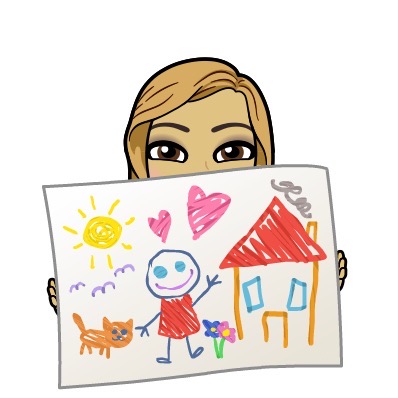 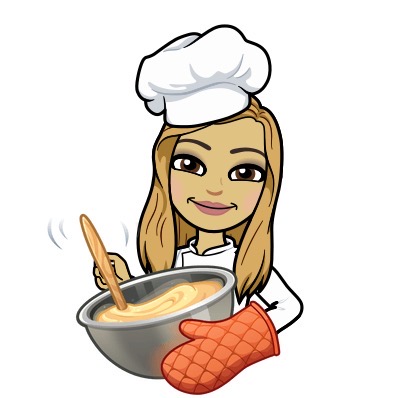 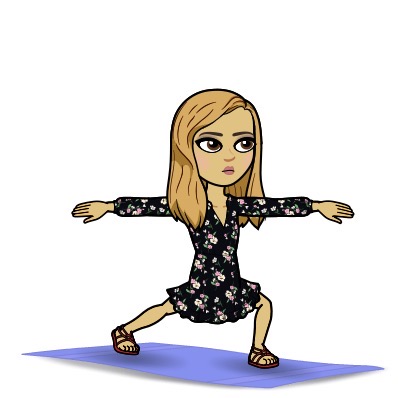 Draw or paint a picture.CookingYoga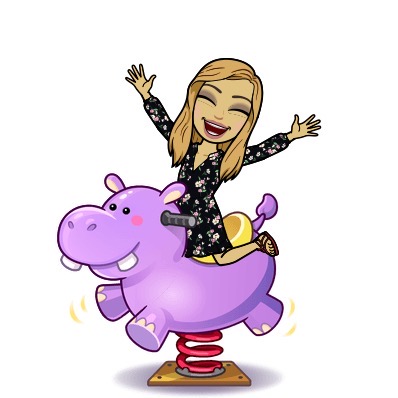 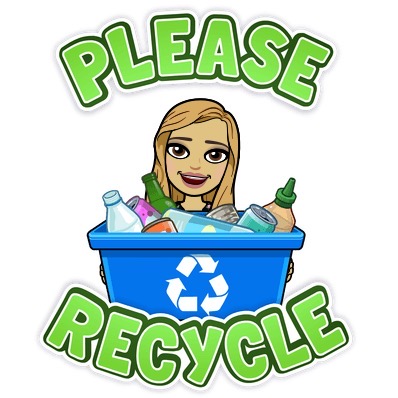 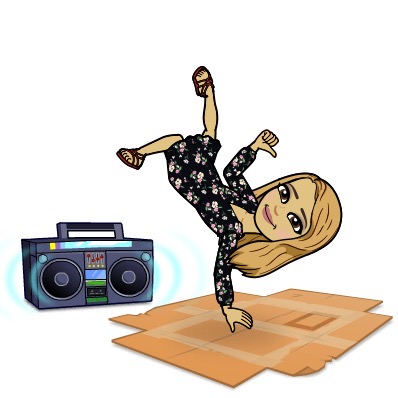 Play with your toysMake something from junk modellingDancing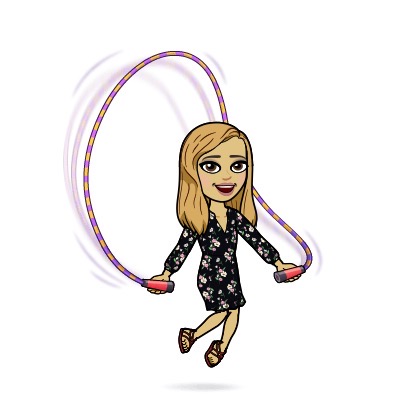 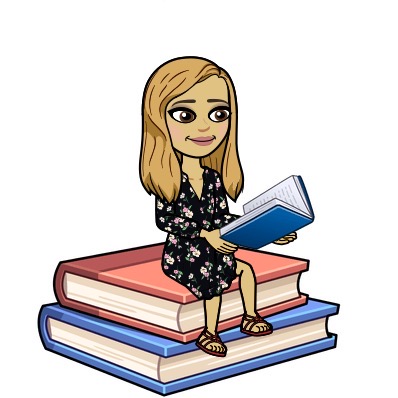 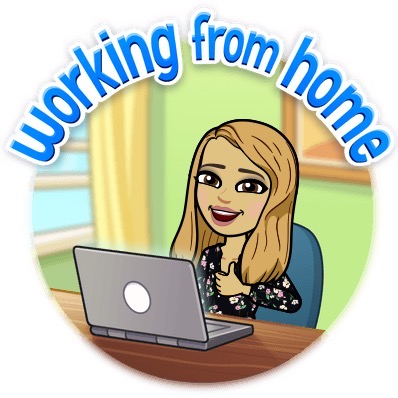 Play outsideRead a book or go on bug clubGo on Studyladder